السيرة الذاتية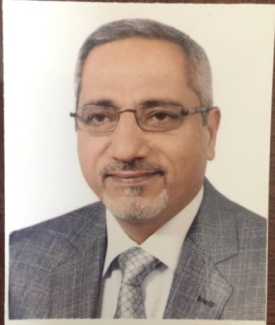 الأسم الرباعي و اللقب :  صلاح وهاب شاكر مالك العنتاكيمحل وتاريخ الميلاد :      النجف الأشرف 5  /  2  /  1962الحالة الزوجية :  متزوجعدد الاولاد :   ثلاثةالديانة :   مسلمالتخصص :  التربية البدنية و علوم الرياضةالتخصص الدقيق : الإدارة الرياضيةالوظيفة :    تدريسيالدرجة العلمية :   أستاذ مساعدعنوان العمل :   جامعة بغداد / كلية التربية قسم التربية البدنية و علوم الرياضة.الهاتف النقال :   07707388166البريد الالكتروني:   Dr. Salah62@yahoo.comأولا : المؤهلات العلميةثانياً: المؤهلات الرياضيةثالثاً: التدرج الوظيفيرابعاً: التدريس الجامعيخامساً: المقررات الدراسية التي قمت بتدريسهاسادساً: (الأطاريح .الرسائل) التي أشرفت عليهاسابعاً : المؤتمرات العلمية والندوات و ورشات العمل التي شاركت بها ثامناً : الأنشطة العلمية الأخرىتاسعاً : المشروعات البحثية في مجال التخصص لخدمة البيئة والمجتمع او تطوير التعليم عاشرا : كتب الشكر ,الجوائز ,شهادات التقدير حادي عشر : الكتب المؤلفة او المترجمة ثاني عشر : عضوية الهيئات العلمية المحلية والدولية 1. عضو المجلس الدولي لعلوم الرياضة في السويد2. عضو الأكاديمية العلمية للبحث و التدريب في بريطانيا3. عضو هيئة تحرير النشرة العلمية التي يصدرها قسم العلوم النظرية في كلية التربية الرياضية/الجامعة المستنصرية.4. عضو هيئة رئاسة قسم التربية البدنية وعلوم الرياضة- كلية التربية الاساسية/ الجامعة المستنصرية.5. مدير تحرير النشرة العلمية التي تصدر في كلية التربية الرياضية/جامعة ديالى.6. رئيس مجموعة العلوم الإدارية في كلية التربية الرياضية/جامعة ديالى.7. مقرر اللجنة العلمية في كلية التربية الرياضية/جامعة ديالى.8. مسؤول شعبة ضمان الجودة وتقييم الأداء الجامعي في كلية التربية الرياضية/جامعة ديالى.9. عضو اللجنة العلمية لمجلة العلوم و تكنولوجية الأنشطة البدنية والرياضية في جامعة عبدالحميد بن باديس الجزائرية.           الدرجة العلميةالجامعةالكليةالتاريخبكالوريوسفي التربية الرياضيةبغدادالتربية البدنية و علوم الرياضة83 / 198483 / 1984ماجستيرفي التربية الرياضيةبغدادالتربية البدنية و علوم الرياضة20032003دكتوراه فلسفة في التربية الرياضيةبغدادالتربية البدنية و علوم الرياضة20092009      دبلوم في العلوم العسكرية     الدفاع الوطني    للدراسات العلياالقيادة العراقية19961996    ماجستير في العلوم العسكرية     الدفاع الوطني     للدراسات العلياالأركان العراقية19981998تالوظيفةالجهةالفترة من – الى1منتخب الشباب للقفز بالمظلاتالشباب1978 – 19802منتخب كلية التربية الرياضية لكرة القدمجامعة بغداد1981 -1982   3تالوظيفةالجهةالفترة من – الى1   ضابط في الجيش العراقي (عقيد ركن) ( تدريب بدني و العاب الجيش )وزارة الدفاع1982 – 20032تدريسيوزارة التعليم العاليوالبحث العلمي2005 – إلى الآن3تالجهة(المعهد-الكلية)الجامعةالفترة من – الى1كلية التربية البدنية و علوم الرياضةديالى2005 – 20112كلية التربية الأساسية / قسم  التربية البدنية وعلوم الرياضةالمستنصرية2011 -  20163كلية التربية التربية البدنية و علوم الرياضةبغداد2016 – إلى الآنتالقسمالمادةالسنة1كلية التربية البدنية وعلوم الرياضة/ جامعة ديالىالإدارة والإدارة الرياضية2006 – 20102كلية التربية البدنية وعلوم الرياضة/ الجامعة المستنصريةالإدارة والإدارة الرياضية2007 و  20083كلية التربية البدنية وعلوم الرياضة/ الجامعة المستنصريةكرة القدم2007 و 20084قسم التربية البدنية وعلوم الرياضة-كلية التربية الاساسية/ الجامعة المستنصريةالإدارة والإدارة الرياضية2010 – 20165قسم التربية البدنية وعلوم الرياضة-كلية التربية الاساسية/ الجامعة المستنصريةكرة القدم2010 – 20126قسم التربية البدنية وعلوم الرياضة-كلية التربية الاساسية/ الجامعة المستنصريةعلم النفس النمو2012 و 20137قسم التربية البدنية وعلوم الرياضة-كلية التربية الاساسية/ الجامعة المستنصريةالإدارة و الإشرافالتربوي2012 – 20168قسم التربية البدنية وعلوم الرياضة-كلية التربية الاساسية/ الجامعة المستنصريةالتربية الكشفية20169كلية التربية البدنية و علوم الرياضة/ جامعة بغدادالإدارة والإدارة الرياضية2016 -تاسم الأطروحة او الرسالةالقسم    السنة1دراسة واقع البنى التحتية و التوزيع الجغرافي و الحاجات الرياضية لوزارة الشباب و الرياضة في بغدادقسم التربية البدنية وعلوم الرياضة - كلية التربية الأساسية/الجامعة المستنصرية20132دور القيادات الرياضية في واقع الاستثمار الرياضيللأندية العراقيةقسم التربية البدنية وعلوم الرياضة - كلية التربية الأساسية/الجامعة المستنصرية /20153استشراف المستقبل و انعكاساته على إدارة الأزماتفي المؤسسات و الهيئات الرياضية و الشبابية في العراقجامعة بغداد – كلية التربية البدنية و علوم الرياضة للبنات20154استخدام نظام إداري بتقنيات حديثة على وفق معايير الجودة في تعزيز الاتصال و التقويم و الأرشفة للمديرية العامة للتربية الرياضيةقسم التربية البدنية وعلوم الرياضة - كلية التربية الأساسية/الجامعة المستنصرية20155دراسة تقويمية بأسلوب التحليل (Swot)لتطبيق دليل مدرس التربية الرياضيةللمدارس المتوسطة في بغدادجامعة بغداد – كلية التربية البدنية و علوم الرياضة 20166المعرفة الإدارية و علاقتها بالوعي الشخصيوفقاً لنافذة جوهاري للإيصال لمدراء منتديات الشبابوالرياضة في بغداد من وجهة نظر العاملين فيهاجامعة بغداد – كلية التربية البدنية و علوم الرياضة 20167فاعلية الاداء لمخرجات كليات التربية البدنية وعلوم الرياضة وعلاقتها بالعوامل المؤثرة في درس التربية الرياضية من وجهة مديروا المدارس بالعراقجامعة بغداد – كلية التربية البدنية و علوم الرياضة20188تصميم نظام ذكي لكشف المحظورات وعلاقتهِ في تحقيق أمن وسلامة الملاعب الرياضية من وجهة نظر العاملينجامعة بغداد – كلية التربية البدنية و علوم الرياضة2019910تالعنوانالسنة    مكان انعقادهانوع1دور المؤسسة التعليمية في تطوير منتدى الشباب و الأندية الرياضية2008وزارة الشباب و الرياضةندوةعلمية2بطالة الشباب أسبابها و سبل معالجتها2008وزارة الشباب و الرياضةندوة علمية3الشباب بين الواقع و الطموح2010وزارة الشباب و الرياضةندوة علمية4ضمان الجودة و تقييم الأداء2016كلية التربية الأساسية/ الجامعة المستنصريةورشة عمل5الرياضة في خدمة المجتمع2016وزارة العمل و الشؤون الاجتماعيةمؤتمرعلمي6واقع كفاية إدارة العلاقات العامة والإعلام لدى اللجنة الأولمبية الوطنية العراقية من وجهة نظر الاتحادات المركزية2016الجمهورية التونسيةمؤتمر علمي7القيادة و التواصل لمسؤولي الشعب الإدارية2016وزارة التربيةدورة تدريبية8بالرياضة نتحد و بالعلم نبني المستقبل2017جامعة بابلمؤتمرعلمي9بالعلم و المعرفة ينهض صرح جامعتنا2017جامعةبغداد/ كلية التربيةالبدنية وعلوم الرياضةللبناتمؤتمر علمي10امن و سلامة الملاعب/ فض الشغب2017وزارة الداخليةدورة تدريبية11حوار بغداد2017جامعة بغداد/ كلية التربيةالبدنية وعلوم الرياضةندوة علمية12إدارة المنشآت الرياضية2017وزارة الشباب و الرياضةدورة تدريبية13المشرفيين الرياضيين2017وزارة الشباب و الرياضةدورة تدريبية14المنتدى العلمي لعلوم الرياضة2017جامعة بغداد/ كلية التربيةالبدنية وعلوم الرياضةملتقى علمي   تداخل الكلية خارج الكلية    1التدريس في الدراسات العليا التدريس في الدراسات العليا فيجامعة بغداد/ كلية التربية البدنيةوعلوم الرياضة للبنات.22رئيس المجموعة العلمية للإدارة الرياضيةخبير و عضو اللجنة العلمية في مجلة العلوم و تكنولوجية الأنشطة البدنية و الرياضية الجزائرية33خبير و محاضر في اتحاد القادة الرياضيين العراقيين4العضوية في اللجان العلمية و هيئة  رئاسة القسمخبير و محاضر في مؤسسة عراقيون لإعداد القادة5إلقاء المحاضرات النوعيةالتدريس في الدراسات العليا في كلية التربية البدنية وعلوم الرياضة/ الجامعة المستنصرية 6تقويم الرسائل و الأطاريح العلميةجلسات المناقشات العلمية للعشرات من طلبة الماجستير و الدكتوراه تاسم البحثمحل النشرالسنة1دور المؤسسة التعليمية في تطوير منتدى الشباب و الأندية الرياضيةوزارة الشباب و الرياضة20082الرياضة في خدمة المجتمع          وزارة العمل     و الشؤون الاجتماعية20163دورنا التربوي و الاجتماعي في تلبية و تحقيق الطموح للشبابو انعكاساته  الأمنية و المجتمعية في العراق        حوار بغداد مع     مجلس النواب العراقي2017تكتب الشكر ,الجوائز ,شهادات التقديرالسنةالجهة1شكر و تقدير2010وزير الشباب و الرياضة2شكر و تقدير2015رئيس الجامعة المستنصرية3شكر و تقدير2015رئيس الجامعة المستنصرية4شكر و تقدير2015جامعة ديالى5شكر و تقدير2015جامعة بابل6شكر و تقدير2016جامعة بغداد7شكر و تقدير2016وزير العمل و الشؤون الاجتماعية8شكر و تقدير2017وزير الشباب و الرياضة9شكر و تقدير2017وزير الشباب و الرياضة10شكر و تقدير2018وزير الشباب و الرياضة11شكر و تقدير2016جامعة بابل12شكر و تقدير2016جامعة ديالى13شكر و تقدير2016جامعة بغداد14شكر و تقدير2016وزارة التربية15شكر و تقدير2016الجامعة المستنصرية16شكر و تقدير2016جامعة بغداد17شكر و تقدير2016جامعة بغداد18شكر و تقدير2017الجامعة المستنصرية19شكر و تقدير2017وزارة الداخلية20شكر و تقدير2017جامعة بغداد21شكر و تقدير 2017جامعة الانبار22شكر و تقدير 2017جامعة بغداد23شكر و تقدير2017جامعة بابل24شكر و تقدير 2018جامعة ديالى25شكر و تقدير 2018جامعة ميسان26شكر و تقدير 2018جامعة بغداد27شكر و تقدير 2019جامعة الكوفة28شكر و تقدير 2019جامعة المثنى29شكر و تقدير 2019وزارة الشباب و الرياضة30شكر و تقدير2019جامعة بغداد   تاسم الكتاب    سنة النشر   1المبادئ الإدارية لطلاب التربية الرياضية201323